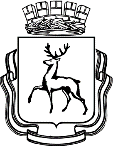 АДМИНИСТРАЦИЯ ГОРОДА НИЖНЕГО НОВГОРОДАДепартамент инвестиционной политики, внешнеэкономических связей, предпринимательства и туризмаП Р И К А ЗВ соответствии с положениями постановления администрации города Нижнего Новгорода от 23.04.2020 № 1364 «О мерах по реализации Указа Губернатора Нижегородской области от 07.04.2020 года № 53 «О мерах поддержки организаций и лиц, пострадавших от распространения новой коронавирусной инфекции (COVID-19)» (далее – Постановление №1364) в связи с поступившими от 06.11.2020 №Сл-01-11-601428/20, от 19.11.2020 №Сл-01-09-632528/20, от 20.11.2020 №Сл-01-04-635358/20 письмами Автозаводского, Приокского, Сормовского районов города Нижнего Новгорода.ПРИКАЗЫВАЮ:Внести изменения в п.17 приложения №1 к приказу №109 от 08.07.2020 об утверждении сводного реестра получателей финансовой помощи (субсидий) юридическим лицам и индивидуальным предпринимателям города Нижнего Новгорода, пострадавшим от распространения новой коронавирусной инфекции (COVID-19), в целях возмещения затрат на оплату труда работникам в период действия режима повышенной готовности, в части изменения расчетного периода предоставления субсидии ИП Прыгуновой Елене Михайловне на возмещение оплаты труда работникам с «с 01.05.2020 по 30.06.2020» на «с 19.05.2020 по 30.06.2020» в связи с технической ошибкой, допущенной в протоколе заседания городской комиссии по оказанию мер поддержки Сормовского района №47 от 06.07.2020.Внести изменения в п.10 приложения №1 к приказу №94 от 18.11.2020 об утверждении сводного реестра получателей финансовой помощи (субсидий) юридическим лицам и индивидуальным предпринимателям города Нижнего Новгорода, пострадавшим от распространения новой коронавирусной инфекции (COVID-19), в целях возмещения затрат на оплату труда работникам в период действия режима повышенной готовности, в части изменения объема субсидии ИП Данилиной Марии Сергеевне на возмещение оплаты труда работникам с «57019,28» на «56496,32» в связи с технической ошибкой, допущенной в протоколе заседания городской комиссии по оказанию мер поддержки Приокского района №101 от 16.11.2020.Внести изменения в п.9 приложения №1 к приказу №54 от 09.10.2020 об утверждении сводного реестра получателей финансовой помощи (субсидий) юридическим лицам и индивидуальным предпринимателям города Нижнего Новгорода, пострадавшим от распространения новой коронавирусной инфекции (COVID-19), в целях возмещения затрат на оплату труда работникам в период действия режима повышенной готовности, в части изменения объема субсидии ООО "Ивушка" на возмещение оплаты труда работникам с «438307,58» на «438307,52» в связи с технической ошибкой, допущенной в протоколе заседания городской комиссии по оказанию мер поддержки Автозаводского района №197 от 01.10.2020.Контроль оставляю за собой.Директор департамента 		     		                      	                      А.В. СимагинПриложение № 1к Приказу «О внесении изменений в Приказы об утверждении сводных реестров получателей субсидий»Утверждено:Директор департамента инвестиционной политики, внешнеэкономических связей, предпринимательства и туризма____________________________(подпись)«____»______________2020года№О внесении изменений в Приказы об утверждении сводных реестров получателей субсидий №п.п.Район№ ПриказаДата комиссииНаименование организации, ФИО индивидуального предпринимателяИНН/КППОбъём субсидий (руб.)Период предоставления субсидий17Сормовский10906.07.2020ИП Прыгунова Елена Михайловна52630448365341995,22с 19.05.2020 по 30.06.202010Приокский9416.11.2020ИП Данилина Мария Сергеевна52501062042556496,32с 01.08.2020 по 31.08.20209Автозаводский5401.10.2020ООО "Ивушка"5256003031/525601001438307,52с 01.07.2020 по 31.07.2020